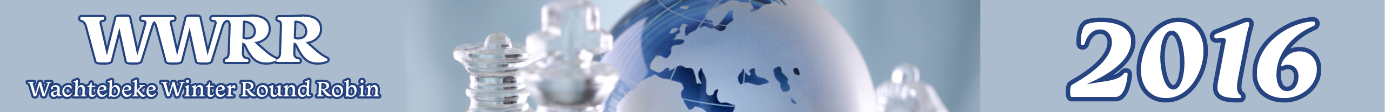 Het Wachtebeke Winter Round Robin is een nieuw zesdaags internationaal tornooi op de schaakkalender tijdens de krokusvakantie. Het tornooi bestaat uit een Meestertienkamp en open tienkampen, een uniek concept in België.Datum: 	06/02/2016-11/02/2016Locatie: 	Lyceum, Dorp 21, 9185 WachtebekeConcept: 	groepen van tien spelers waarbij iedereen elkaar 1x treft.ingedeeld volgens fide-ratingprijzen voor de eerste 3 in elke groepSpeeltempo: 	90 min voor 40 zetten, daarna 15 min KO +30 seconden per zet vanaf de 1e zetInschrijfgeld:	60 euro volwassenen, 35 euro -18 jaar (na 27/01/2016 10 euro extra)Naast de tienkampen staan er ook een rapid- en een blitztornooi op de agenda ter ere van het 40-jarige bestaan van Schaakclub De Pluspion Wachtebeke.Voor alle info en inschrijvingen: wwrr.be